Тепловизор Bosch GTC 400 C+ Тепловизор Bosch GTC 400 C +  – простой в использовании, точный и надежный прибор для визуального отображения температуры поверхности исследуемого объекта. Он выводит изображение в инфракрасном спектре на встроенный экран и может передавать его по беспроводной технологии на ПК или планшет для сохранения и дальнейшего анализа. Для фиксации теплового излучения используется инфракрасная матрица с разрешением 160 на 120 пикселей. Это дает возможность получить детализированное изображение объекта и обнаружить места потери тепла. Отображение информации в процессе проведения обследования производится на встроенном цветном дисплее диагональю 3,5 дюйма с разрешением 320 на 240 точек. Благодаря большим размерам экрана тепловизора Bosch GTC 400 C + L-Boxx, специалист может рассмотреть необходимые детали обследуемой поверхности. Для передачи картинки и собранных данных на компьютер или планшет используется кабельное соединение USB и беспроводное соединение Wi-Fi. Есть возможность настроить прямую передачу изображения в режиме реального времени для демонстрации хода измерений на большом экране. Тепловизор имеет защиту стандарта IP53. Его можно использовать на открытом воздух или в  помещении. В комплекте с тепловизором Bosch GTC 400 C  поставляется защитный кейс. Он выполнен из ударопрочного пластика и защищает тепловизор от повреждений во время транспортировки. Также, вы можете хранить в кейсе различные аксессуары, например, аккумуляторы и кабели. Технические характеристики тепловизора:Комплект поставки: GTC 400CДиапазон измеренийот -10 °C до +400 °CРазрешение0.1 °CТермочувствительность (NETD)<50 мКБольшой IR(ИК)-датчик160x120 pxКол-во точек измерения19,200Электропитание и время работы4 x 1,5 В LR6 (AA) 1 GBA 12V 1 GBA 10.8VЗУ изображений (кол-во изображений)500Тип ЗУвнутреннее ЗУГрафический файл.jpgПередача данныхMicroUSB , Wi-FiЗащита от пыли и водяных брызгIP 53Вес0.54 кгустройства на платформе AndroidСмартфон с ОС Android версии 4.3 и выше , Планшет с ОС Android версии 4.3 и вышеустройства на платформе iOSiPad (с 3-го пок.) , iPad Air (с 1-го пок.) , iPad mini (с 1-го пок.) , c iPhone 4SТип дисплеяTFT LCDРазмер дисплея3,5"Рабочая температура-10 – 45 °CТемпература хранения-20 – 70 °CРабочий диапазонРабочий диапазонКейс L-BOXX 136   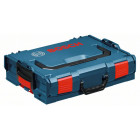 1 аккумулятора GBA 12V 1.5Ah
1 600 Z00 02WБыстрозарядное устройство GAL 1230 CV
1 600 A00 R44Петля для переноскиВкладыш для кейса L-BOXX под принадлежности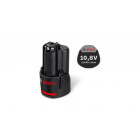 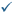 